Nesse tutorial você vai aprender a como ter o Windows xp virtual no Windows 8 passo a passo, no Xp você poderá usar programas e jogos que só
rodam nele sem precisar trocar de sistema operacional.Vamos ao Tutorial1º PASSO: Baixe aqui o VmWare Virtual Box, para fazer download para seu Windows 8 clique no link como indicado na imagem abaixo.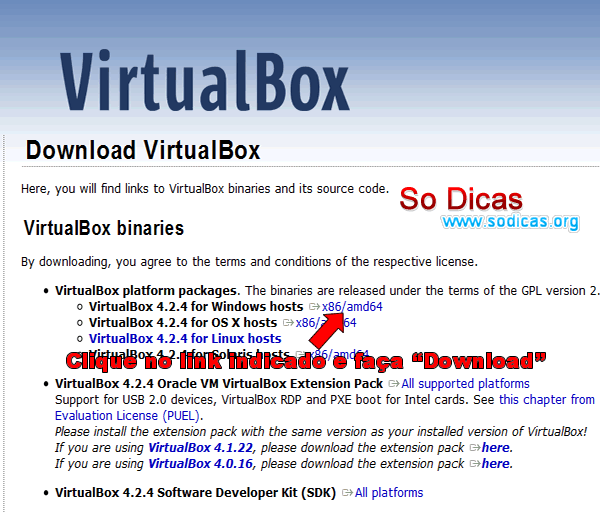 2º PASSO:  Baixe o Windows Xp Virtual mode aqui, Clique em “Continuar” como mostra na imagem abaixo.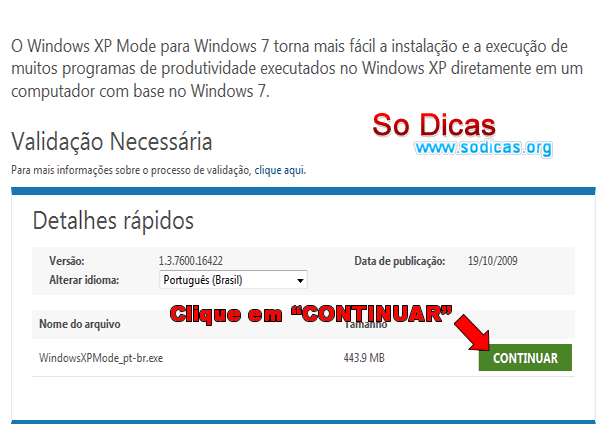 3º PASSO: Clique em “Continuar”, baixe e instale o “GenuineCheck” para comprovar que seu windows e ogirinal, execute o “GenuineCheck” e ele vai te passar um codigo, selecione e copie o codigo.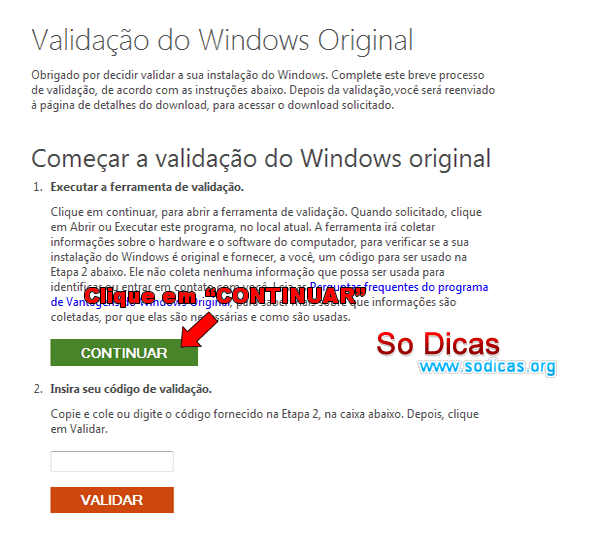 4º PASSO: Cole o codigo que voce copiou no local indicado na imagem abaixo e depois clique em “Validar”.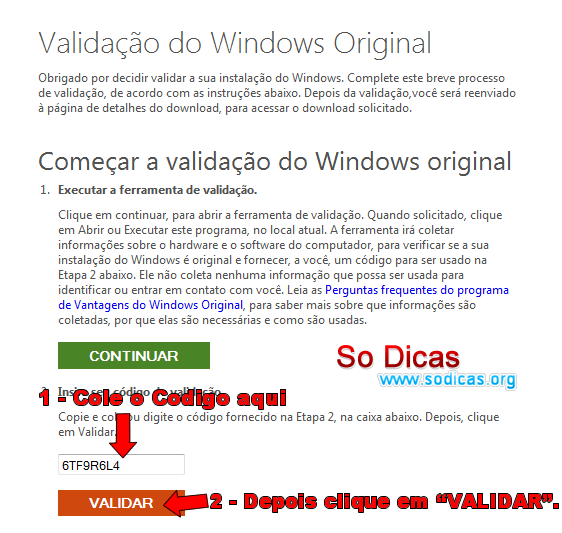 5º PASSO: Clique em “Download” e faça download do “Windows Xp Mode”  e deixe em um local de facil acesso.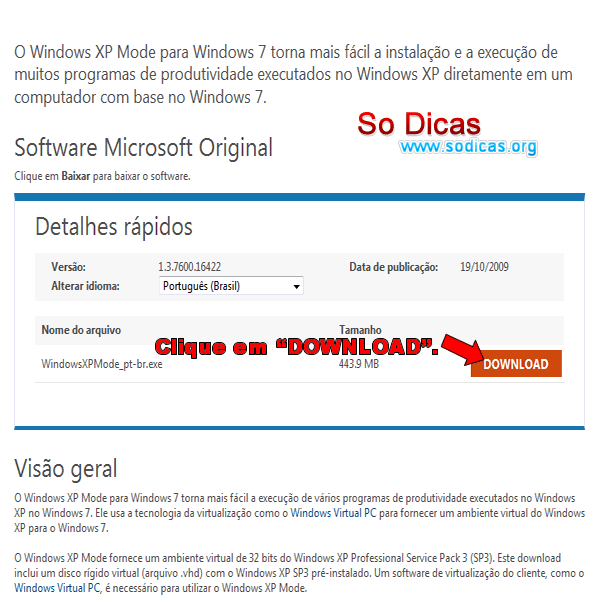 6º PASSO: Baixe aqui e instale o Programa 7-Zip, depois clique com o botao direito do mouse em cima do arquivo “WindowsXPMode_pt-br” e va ate ate “7-Zip” e depois clique em “Abrir Arquivo” com o botao esquerdo do mouse como mostra na imagem abaixo.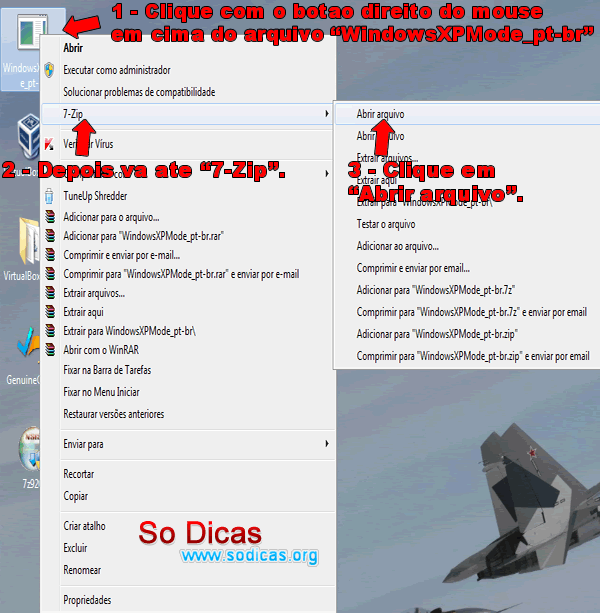 7º PASSO: clique e abra a pasta “sources” como mostra na imagem abaixo.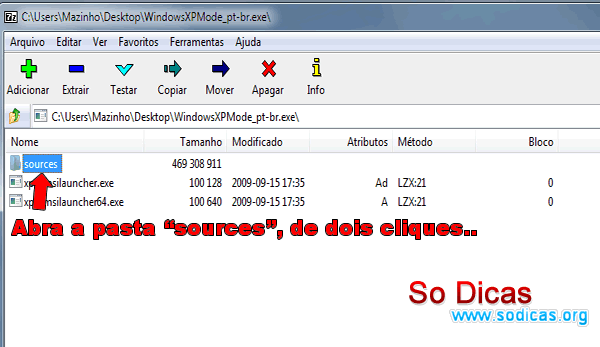 8º PASSO: De 2 cliques no arquivo “xpm” para abrir.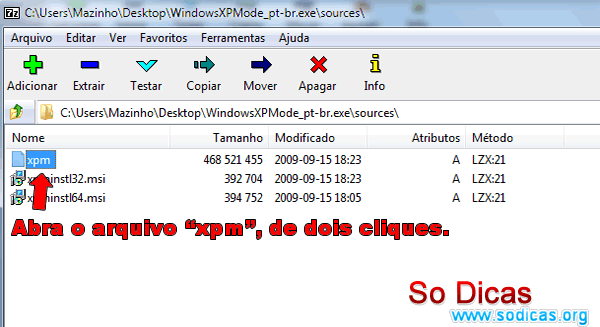 9º PASSO: Selecione o arquivo “VirtualXPVHD”  depois clique em “Extrair” e depois em “OK”, va ate o local onde extraiu o arquivo e renomeie ele e coloque .vhd no final.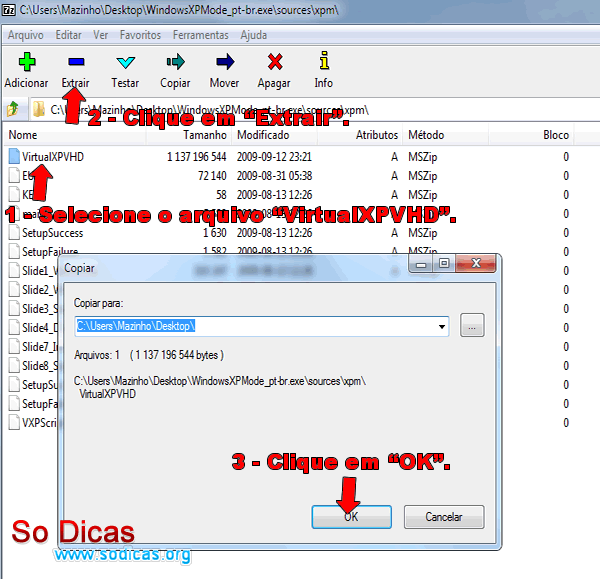 10º PASSO: Vamos instalar o WmWare que voce baixou antes, execute o programa e clique em “Next” como na imagem abaixo.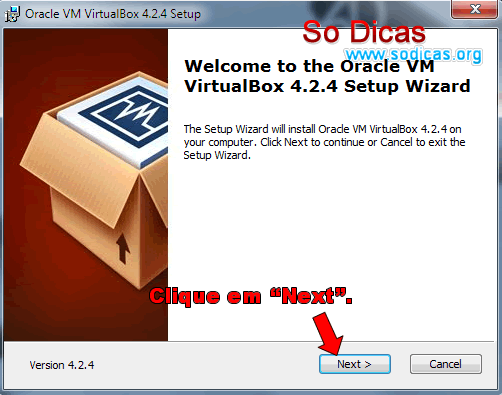 11º PASSO: Clique em “Next” novamente.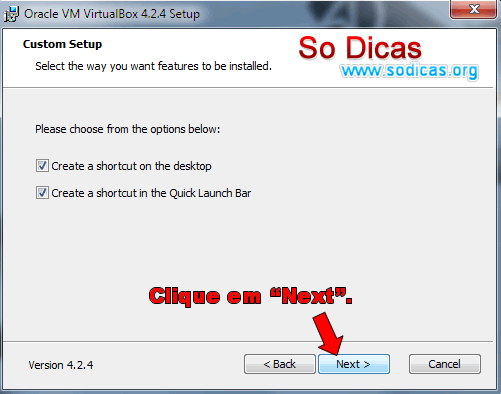 12º PASSO: Agora clique em “Yes” como mostra na imagem abaixo.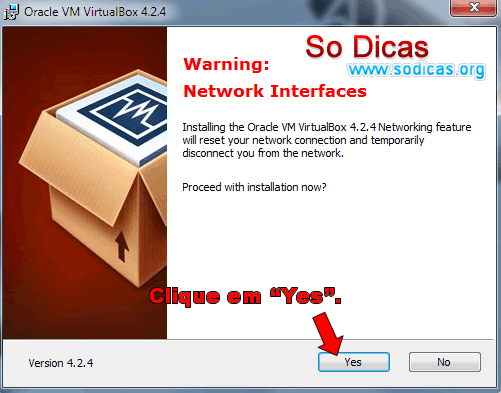 13º PASSO: Clique em “Instalar”.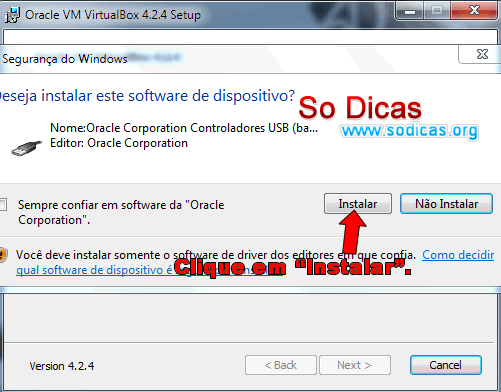 14º PASSO: Clique em “Instalar”.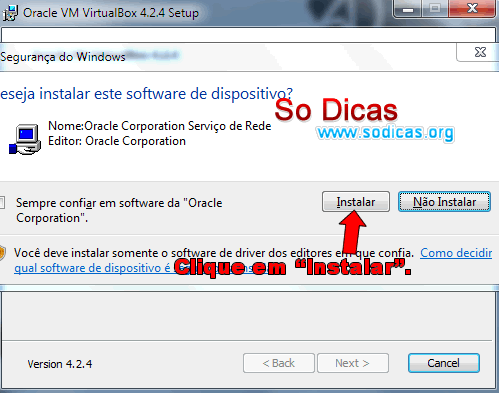 15º PASSO: Clique em “Instalar”.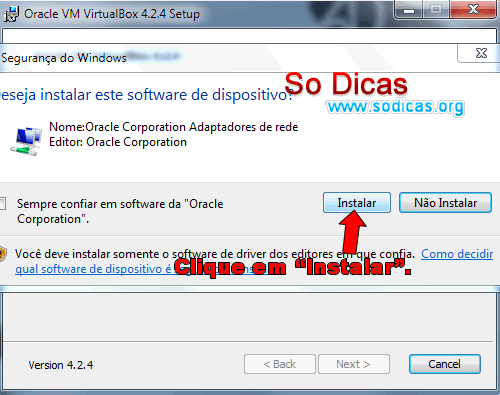 16º PASSO: Agora clique em “Finish” e o VmWare ira iniciar automatico.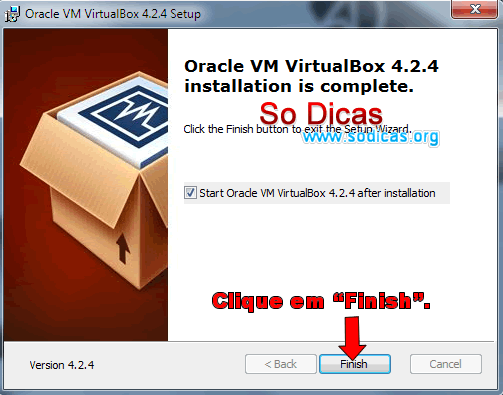 17º PASSO: Coloque um nome para indentificar seu Windows, e depois clique em “Proximo (N)” como mostra na imagem abaixo.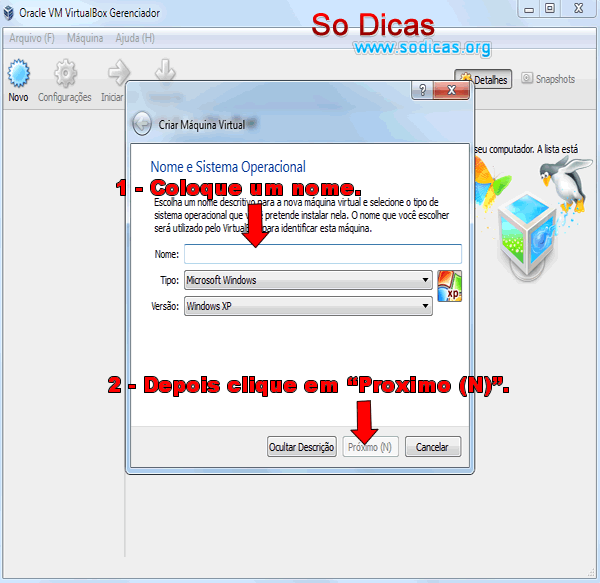 18º PASSO: Coloque quantos Mbs de memoria ram seu Windows Virtual ira usar, depois clique em “Proximo (N)”.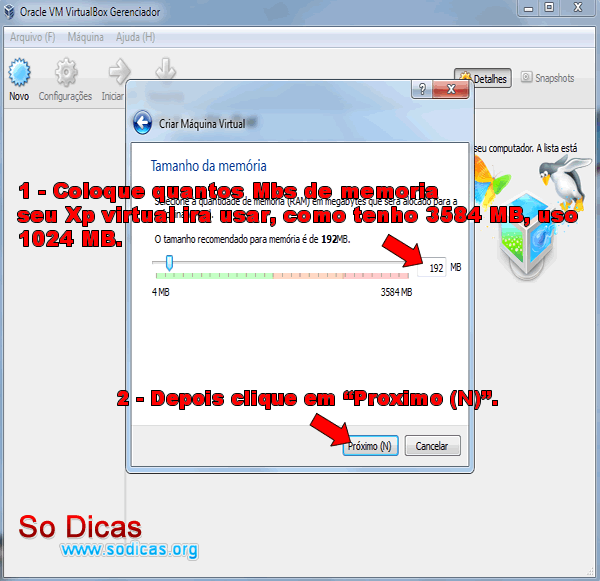 19º PASSO: Selecione a opçao “Utilizar um disco rigido existente” e depois clique na pasta amarela como indicado na imagem abaixo.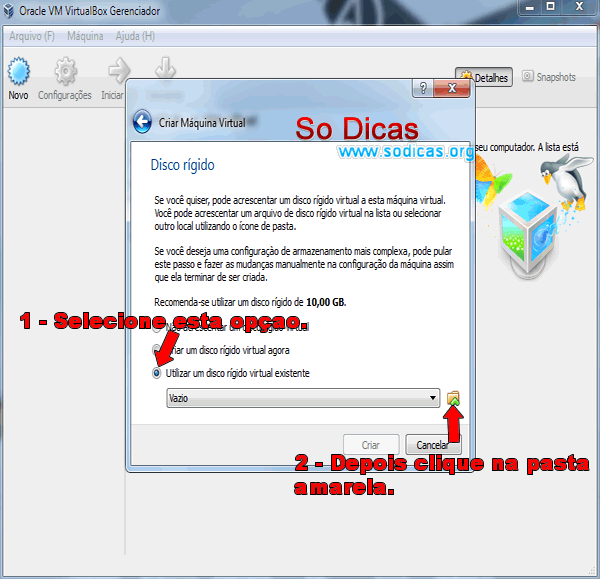 20º PASSO: Procure no seu computador onde esta o arquivo “VirtualXPVHD” e selecione ele e depois clique em “Abrir”.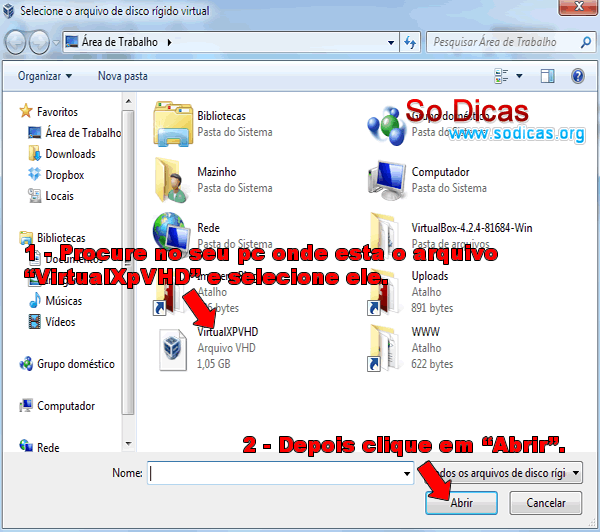 21º PASSO: Agora apenas clique em “Criar”.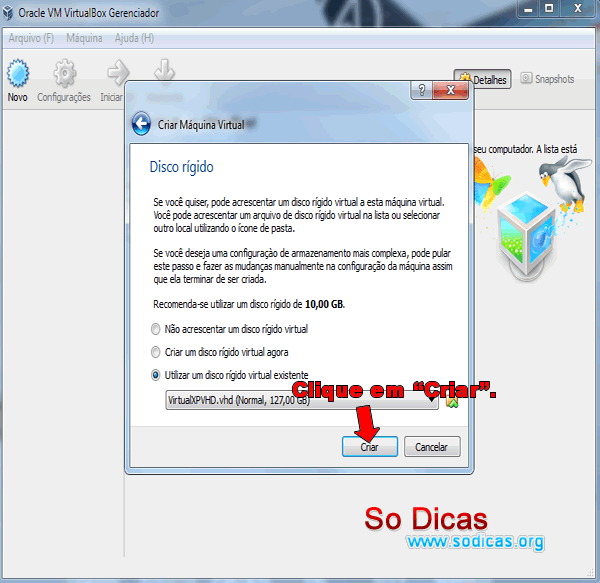 22º PASSO: Clique em “Inicar (T)” como mostra na imagem abaixo e pronto o Windowx Xp ira iniciar, configurar é com voce, pois e muito simples.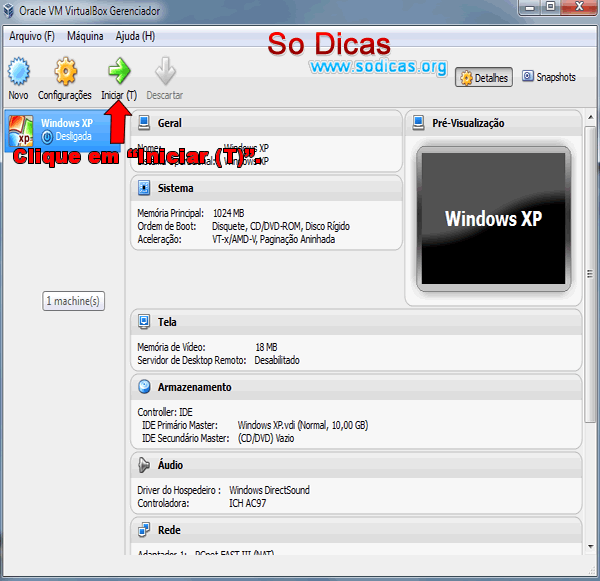 